Dear Colleague‘Courageous Conversations’ Primary Care Training WorkshopWe are pleased to confirm your place on this half-day workshop: Date:Time:Venue:It will include viewing real-life patient scenarios and identifying the communication learning points from each. It will also offer every delegate the opportunity to undertake a short, simulated consultation, and receive constructive feedback, in small groups to practise the skills discussed. In preparation, we ask that you listen to or read Atul Gawande’s 2014 Reith lecture:https://www.bbc.co.uk/radio/play/b04tjdlj We enclose a map of the venue showing available parking and public transport links. Please let us know of any dietary or access needs.We would ask all delegates to arrive promptly and not to leave the workshop early. If you find you are unable to attend, please let us know as soon as possible so your place can be reallocated.We shall look forward to seeing you at the workshop but please do not hesitate to get in touch, should you have any further queries.Yours sincerelyNameContact number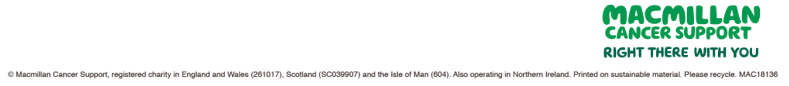 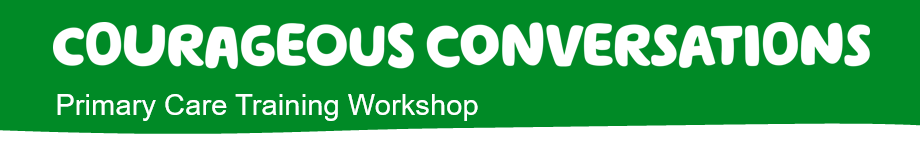 